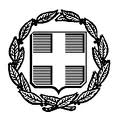 ΕΛΛΗΝΙΚΗ ΔΗΜΟΚΡΑΤΙΑΥΠΟΥΡΓΕΙΟ ΟΙΚΟΝΟΜΙΚΩΝΝίκης 5-710563 ΑθήναΓΡΑΦΕΙΟ ΤΥΠΟΥ 			 		 e-mail: press@minfin.grΠαρασκευή, 8 Οκτωβρίου 2021Δελτίο ΤύπουΤοποθέτηση του Αναπληρωτή Υπουργού Οικονομικών κ. Θόδωρου Σκυλακάκηγια τα μέτρα στήριξης της κοινωνίαςαπό τις επιπτώσεις της διεθνούς ενεργειακής κρίσηςΗ ενεργειακή κρίση είναι για την Ελλάδα μια ακόμη εξωγενής κρίση που καλείται να αντιμετωπίσει η Κυβέρνησή μας, μετά την πανδημική, την κλιματική, τη μεταναστευτική και την κρίση επιθετικότητας της Τουρκίας. Η αύξηση των τιμών έχει επιπτώσεις σε ολόκληρη την Ευρώπη και ακόμα περισσότερο στις βορειότερες χώρες, που υπάρχει μεγάλο ποσοστό επιβάρυνσης των οικογενειακών προϋπολογισμών για τις δαπάνες θέρμανσης. Με δεδομένο ότι οι αυξήσεις αφορούν ακριβά, εισαγόμενα και ρυπογόνα ορυκτά καύσιμα και τον λιγνίτη, μέσω της αύξησης του κόστους των ρύπων, αποκτά ακόμα μεγαλύτερη σημασία η πολιτική της Κυβέρνησης για την ταχύτατη μετάβαση προς την πράσινη οικονομία και την εγχώρια παραγωγή ρεύματος από τις πολύ φτηνότερες, πλέον, ανανεώσιμες πηγές, που η χώρα μπορεί να διαθέτει σε αφθονία.Αλλαγές επί του επιδόματος θέρμανσης 2021-2022Οι αλλαγές στο επίδομα θέρμανσης συμπληρώνουν τη μεταρρύθμιση που έγινε το προηγούμενο έτος, όταν περιλάβαμε στο κοινωνικό αυτό μέτρο πρόσθετα καύσιμα (φυσικό αέριο, πέλετ, υγραέριο και καυσόξυλα) και μετρήσαμε, με βάση μια εξαιρετική μελέτη της ΕΜΥ, τις θερμαντικές ανάγκες σε κάθε οικισμό και γειτονιά της Ελλάδας, ώστε η βοήθεια αυτή να δίνεται με δικαιοσύνη και αποτελεσματικότητα. Με τη βοήθεια και του Υπουργείου Περιβάλλοντος και Ενέργειας, το επίδομα, φέτος ειδικά, διευρύνεται τόσο στο ύψος όσο και σε ό,τι αφορά τον αριθμό των δικαιούχων, ώστε να καλύψει πολύ μεγάλο ποσοστό των νοικοκυριών.Συγκεκριμένα:Αύξηση ύψους επιδότησηςΤο ύψος του επιδόματος αυξάνεται για μια μέση οικογένεια με δύο παιδιά 59%. Η αύξηση κυμαίνεται από 36% για τα νοικοκυριά χωρίς τέκνα, μέχρι 68% για νοικοκυριά με 3 τέκνα. Αναλυτικά:Αυξάνεται η βάση υπολογισμού του επιδόματος, από 220 ευρώ, στα 300 ευρώ (αυτό το ποσό πολλαπλασιάζεται με τις βαθμοημέρες, που αποτελούν έναν συντελεστή που κυμαίνεται από 0,12 έως 1,62 ανάλογα με το ψύχος της περιοχής).Το επίδομα για κάθε τέκνο θα προσαυξάνεται κατά 20%, αντί για 10%, που ίσχυε έως σήμερα.Το ελάχιστο επίδομα αυξάνεται στα 100 ευρώ, από 80 ευρώ.Το μέγιστο επίδομα αυξάνεται στα 750 ευρώ, από 650 ευρώ.Ενδεικτικά:§ Στο κέντρο της Αθήνας (με συντελεστή βαθμοημέρας 0,43) για μια οικογένεια με δύο παιδιά το επίδομα θα ανέλθει, από 114 ευρώ πέρυσι, σε 181 ευρώ φέτος.§ Στο κέντρο της Θεσσαλονίκης (με συντελεστή βαθμοημέρας 0,71) για μια οικογένεια με δύο παιδιά το επίδομα θα ανέλθει, από 188 ευρώ πέρυσι, σε 299 ευρώ φέτος.§ Στην Κοζάνη (με συντελεστή βαθμοημέρας 1,12) για μια οικογένεια με δύο παιδιά το επίδομα θα ανέλθει, από 295 ευρώ πέρυσι, σε 469 ευρώ φέτος.§ Στη Φλώρινα (με συντελεστή βαθμοημέρας 1,18) για μια οικογένεια με δύο παιδιά το επίδομα θα ανέλθει, από 312 ευρώ πέρυσι, σε 496 ευρώ φέτος.Διεύρυνση κριτηρίων ένταξηςΑυξάνονται τα εισοδηματικά κριτήρια:Από 12.000 για τον άγαμο, σε 14.000 ευρώ.Σε περίπτωση οικογένειας, το επίδομα ανέρχεται σε 20.000 ευρώ, που θα προσαυξάνεται κατά 3.000 ευρώ για κάθε τέκνο, αντί για 2.000 ευρώ που ίσχυε έως σήμερα. Συνεπώς το εισοδηματικό όριο αυξάνεται:§ Από 24.000 για την οικογένεια με δύο παιδιά, στα 26.000 ευρώ,§ Από 26.000 για την οικογένεια με τρία παιδιά, στα 29.000 ευρώ.Αυξάνονται τα περιουσιακά κριτήρια:Από 130.000 αξία ακίνητης περιουσίας για τον άγαμο, στα 180.000 ευρώ.Από 250.000 αξία ακίνητης περιουσίας για τους έγγαμους, στα 300.000 ευρώ.Με βάση τα ανωτέρω, αναμένεται να είναι επιλέξιμο το 80% των νοικοκυριών που θα καταναλώσουν τις επιδοτούμενες μορφές καυσίμου (πετρέλαιο θέρμανσης εσωτερικής καύσης (DIESEL), φυσικό αέριο, υγραέριο, καυσόξυλα και βιομάζας (πέλετ). Υπολογίζεται ότι περί τα 1,8 εκατ. νοικοκυριά καταναλώνουν τις εν λόγω μορφές καυσίμου, εκ των οποίων περί τα 1,45 εκατ. νοικοκυριά είναι επιλέξιμα για το συγκεκριμένο επίδομα.Το 2020 υπέβαλαν αίτημα και έλαβαν το επίδομα 707.328 νοικοκυριά. Με βάση τα ανωτέρω, αναμένεται ο αριθμός των νοικοκυριών που θα αιτηθούν και θα λάβουν την ενίσχυση, λαμβάνοντας υπόψη τη διεύρυνση των κριτηρίων, αλλά και το αυξημένο ενδιαφέρον λόγω αύξησης του επιδόματος, να ξεπεράσει το 1 εκατομμύριο.Η διαδικασία υποβολής εκδήλωσης ενδιαφέροντος για τη χορήγηση του επιδόματος στους δικαιούχους μέσω της σχετικής πλατφόρμας και οι σχετικές ημερομηνίες υποβολής αιτήσεων και πληρωμών, θα εξειδικευτούν εντός του μηνός, με την έκδοση της σχετικής Κοινής Υπουργικής Απόφασης.Το κόστος του επιδόματος αναμένεται να ανέλθει, από 84 εκατ. ευρώ που είχε προϋπολογιστεί για φέτος, στα 168 εκατ. ευρώ.